مشخصات دانشجونام و نام خانوادگی:                                              شماره دانشجویی:رشته تحصیلی:                                                    گرایش: مشخصات سمینارموضوع سمینار: نیمسال اخذ سمینار:                                                 تاریخ ارائه سمینار:نمره به عدد:                                   نمره به حروف: نام و نام خانوادگی استاد راهنما:                                                                     تاریخ و امضاء:مدیر محترم تحصیلات تکمیلی دانشگاه                                                             شماره:                                                                                       تاریخ:بدینوسیله نمره درس سمینار دانشجو                        اعلام می گردد.                                                                      مدیر تحصیلات تکمیلی دانشکده دامپزشکی                                                                                    مهر و امضا         بسمه تعالیمدیریت تحصیلات تکمیلی دانشگاهنتیجه ارزیابی نهایی درس سمینار کارشناسی ارشددانشكده دامپزشکی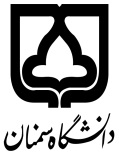 